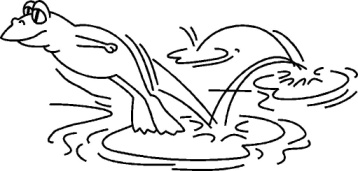 Bondi’mathBondi’mathBondi’mathBondi’mathBondi’mathTables d'additionsTable de 3Tables d'additionsTable de 3Tables d'additionsTable de 3Tables d'additionsTable de 3Tables d'additionsTable de 3DépartLance le dé3+73+43+13+13+63+63+63+23+355→↓3+83+8113+53+23+23+83+83+83+43+53+53+43+93+43+43+23+5Gagné !7Gagné !73+73+23+23+63+443+73+73+33+210103+6↓3+33+33+7↑3+93+26683+3↑↑3+7↓3+4123+83+83+13+13+13+33+23+23+2←←3+33+33+73+93+13+53+59993+73+43+63+6